Исх. № 8-М от 20.01.2016Генеральному директоруОАО «Новорослесэкспорт»Лихолет А.В.Договор 5М/16 от 01.01.2016Прошу подтвердить организацию погрузки контейнера(ов):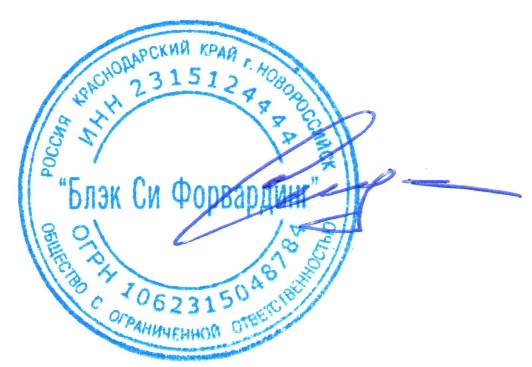 Коммерческий директор                                                                                                   А.С. КузнецовНаименование грузаНаименование т/хКол-во контейнеровDeadline по предоставлению актов затаркиМедь рафинированнаяPIERRE A1x20’29.01